Eagles SPAG taskWeek commencing 11th May 2020Last week in our SPAG work (Spelling, Punctuation and Grammar), you all made grammar Flip books that you could use to help with your writing. We worked on adverbs and adjectives when we watched the video about the man and the flying turtles!Today we are going to focus on nouns, combining these with adjectives to make expanded noun phrases. Have your grammar flip book handy so that you can add new words!Nouns – nouns are names of people, places, things and feelings.Task 1In your flip book, list as many common, proper, abstract and concrete nouns as you can. Remember that anything which has a proper name must have a capital letter.EXTRA CHALLENGE…. Look at your adjective page in the flip book…. Can you combine some of the nouns and adjectives to make an expanded noun phrase? Something like…. The delicious, enormous bar of chocolate was waiting to be eaten. or The scruffy, muddy, tangled black-and-white dog needed a bath.JUST FOR FUN… watch this Grammaropolis video to find out more about nouns (and probably have the song stuck in your head for the rest of the day! https://www.youtube.com/watch?v=8kcJzh6gqGM                     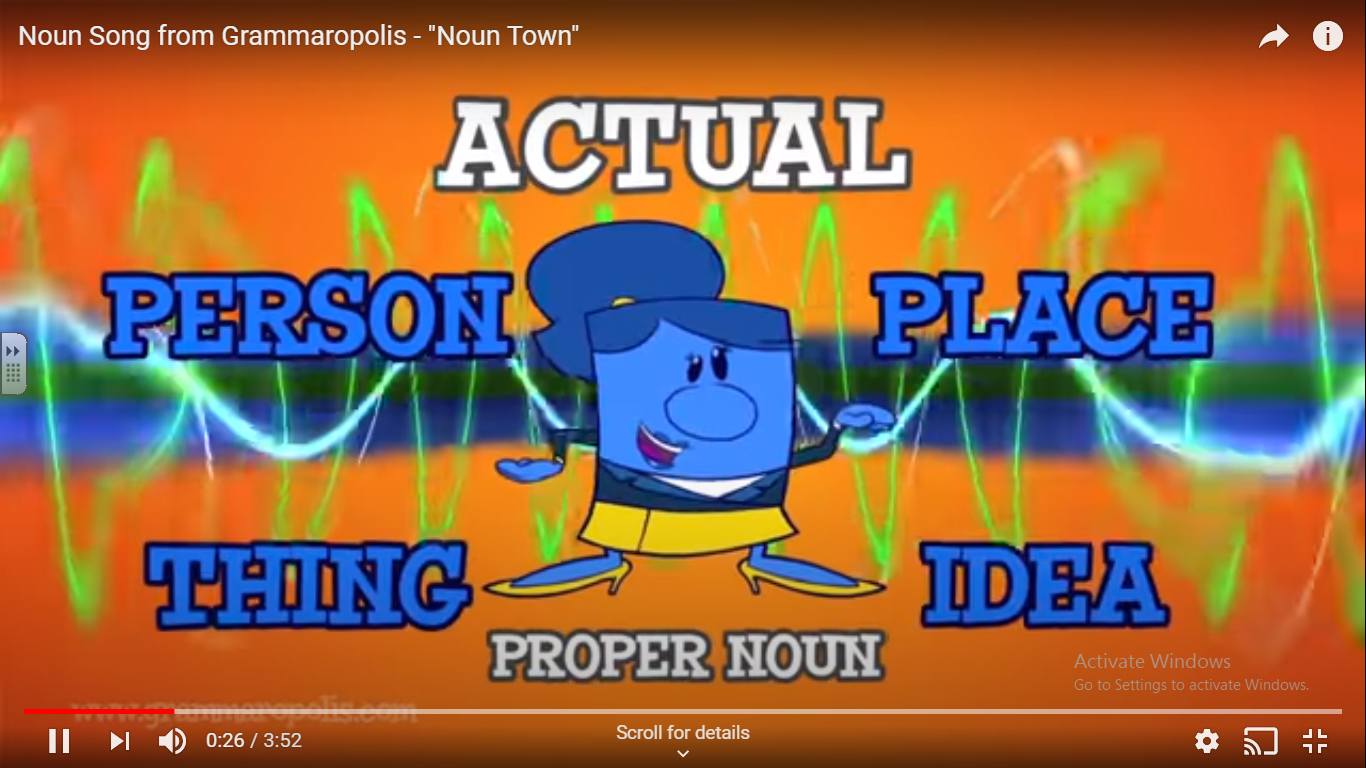 